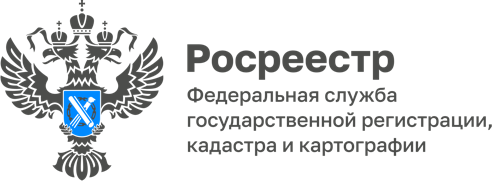 28.11.2022Анонсируем декабрьские горячие линииУправление Росреестра по Республике Адыгея оказывают гражданам и юридическим лицам правовую помощь по входящим в их компетенцию вопросам. Граждане на регулярной основе получают от специалистов ведомства разъяснения в сфере оформления недвижимости и другим направлениям деятельности. Информирование происходит посредством официального сайта и социальных сетей, а также через средства массовой информации. При этом всегда востребованной у жителей региона остается возможность обращения за правовой помощью по телефону. В декабре телефонные консультации будут проводиться с 9.00 до 12.00:7 декабря – Межмуниципальный отдел Кошехабльскому и Шовгенговскому районам, телефоны: (87770) 9-27-67; (87773) 9-24-46; 14 декабря – Тахтамукайский отдел, телефоны:  (87771) 41-3-89; (87771) 41-3-96;21 декабря – Межмуниципальный отдел по Красногвардейскому и Гиагинскому районам, телефон: (87779) 9-16-33;28 декабря – Майкопский районный отдел, телефон: (87777) 2-12-18.Материал подготовлен Управлением Росреестра по Республике Адыгея------------------------------------Контакты для СМИ: (8772)56-02-4801_upr@rosreestr.ruwww.rosreestr.gov.ru385000, Майкоп, ул. Краснооктябрьская, д. 44